ที่  มท ๐๘๑9.2/ว						กรมส่งเสริมการปกครองท้องถิ่น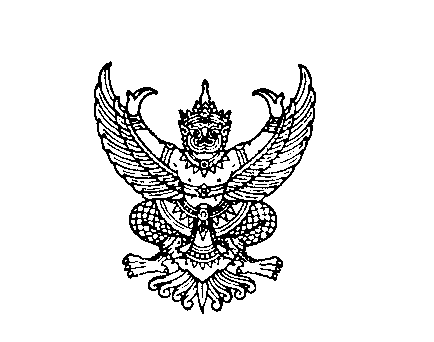 								ถนนนครราชสีมา เขตดุสิต กทม. ๑๐๓๐๐	กรกฎาคม 2564เรื่อง  ขอความอนุเคราะห์ตอบแบบสำรวจสถานการณ์การมีกิจกรรมทางกายในองค์กรปกครองส่วนท้องถิ่นเรียน  ผู้ว่าราชการจังหวัด ทุกจังหวัดสิ่งที่ส่งมาด้วย 	สำเนาหนังสือกรมอนามัย ด่วนที่สุด ที่ สธ 0937.02/ว 4842 	ลงวันที่ 15 กรกฎาคม 2564                                                                    จำนวน 1 ชุด		ด้วยกรมอนามัย ขอความร่วมมือหน่วยงานภาคีเครือข่ายเป็นแกนหลักในการประสานงาน 
เพื่อส่งแบบสำรวจสถานการณ์การมีกิจกรรมทางกายใน 5 setting ประกอบด้วย สถานศึกษา สถานประกอบการ สถานบริการสาธารณสุข องค์กรปกครองส่วนท้องถิ่น คมนาคมและผังเมือง		กรมส่งเสริมการปกครองท้องถิ่น ขอความร่วมมือจังหวัดแจ้งองค์กรปกครองส่วนท้องถิ่น
ตามบัญชีรายชื่อดำเนินการตอบแบบสำรวจดังกล่าว ทั้งนี้ สามารถสอบถามข้อมูลเพิ่มเติมได้ที่ กลุ่มบริหารยุทธศาสตร์ กรมอนามัย โทรศัพท์หมายเลข 0 2590 4585 และสามารถดาวน์โหลดสิ่งที่ส่งมาด้วยได้ที่เว็บไซต์ https://qrgo.page.link/gnzo8 หรือ QR Code ท้ายหนังสือนี้จึงเรียนมาเพื่อโปรดพิจารณาขอแสดงความนับถืออธิบดีกรมส่งเสริมการปกครองท้องถิ่น                                                                                                                                                                                                                                                                                                                                                                                                                                                                                                                                                                                                                                                                                                                                                                                                                                                                                                                                                                                                                                                                                                                                                                                                                                                                                                                                                                                                                                                                                                                                                                                                                                                                                                                                                                                                                                                                                                                                                                                                                                                                                                                                                                                                                                                                                                                                                                                               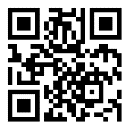 